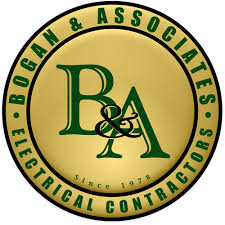 Bogan & Associates Electrical Contractors, LLC [www.boganandassociates.com]

Bogan and Associates Electrical Contractor, LLC is a Maryland based company that serves the DC Metro Area is expanding.  Operating since 1978, we believe in serving our employees and clients with the best possible service.Bogan & Associates Electrical Contractors, LLC [www.boganandassociates.com]

Bogan and Associates Electrical Contractor, LLC is a Maryland based company that serves the DC Metro Area is expanding.  Operating since 1978, we believe in serving our employees and clients with the best possible service.Bogan & Associates Electrical Contractors, LLC [www.boganandassociates.com]

Bogan and Associates Electrical Contractor, LLC is a Maryland based company that serves the DC Metro Area is expanding.  Operating since 1978, we believe in serving our employees and clients with the best possible service.Job Title:Foreman IDate:July 18, 2014Job Description: The journeymen is responsible for managing production and personnel to ensure quality installation for their assigned scope(s).Job Description: The journeymen is responsible for managing production and personnel to ensure quality installation for their assigned scope(s).Job Description: The journeymen is responsible for managing production and personnel to ensure quality installation for their assigned scope(s).Job Description: The journeymen is responsible for managing production and personnel to ensure quality installation for their assigned scope(s).Responsibilities:Establishing and adjusting work sequences to meet the service/construction schedule for the project.Organizing and coordinating project materials and equipment.Producing layout drawings and code calculations.Reading and interpreting specifications, plans and contract documents and preparing sketches of proposed work.Analyzing and resolving work problems.Setting, monitoring and enforcing standards in safety, quality, productivity and leadership.Conducting safety and quality control inspections, forcing related Company policies and implementing a job site safety programEnsuring that all deficiencies are corrected.Coordinating work with other crafts on the job site.Executing daily reports regarding the job progress and any problems encounteredAll skills and duties necessary for Electrician IV/ Journeyman.Responsibilities:Establishing and adjusting work sequences to meet the service/construction schedule for the project.Organizing and coordinating project materials and equipment.Producing layout drawings and code calculations.Reading and interpreting specifications, plans and contract documents and preparing sketches of proposed work.Analyzing and resolving work problems.Setting, monitoring and enforcing standards in safety, quality, productivity and leadership.Conducting safety and quality control inspections, forcing related Company policies and implementing a job site safety programEnsuring that all deficiencies are corrected.Coordinating work with other crafts on the job site.Executing daily reports regarding the job progress and any problems encounteredAll skills and duties necessary for Electrician IV/ Journeyman.Responsibilities:Establishing and adjusting work sequences to meet the service/construction schedule for the project.Organizing and coordinating project materials and equipment.Producing layout drawings and code calculations.Reading and interpreting specifications, plans and contract documents and preparing sketches of proposed work.Analyzing and resolving work problems.Setting, monitoring and enforcing standards in safety, quality, productivity and leadership.Conducting safety and quality control inspections, forcing related Company policies and implementing a job site safety programEnsuring that all deficiencies are corrected.Coordinating work with other crafts on the job site.Executing daily reports regarding the job progress and any problems encounteredAll skills and duties necessary for Electrician IV/ Journeyman.Responsibilities:Establishing and adjusting work sequences to meet the service/construction schedule for the project.Organizing and coordinating project materials and equipment.Producing layout drawings and code calculations.Reading and interpreting specifications, plans and contract documents and preparing sketches of proposed work.Analyzing and resolving work problems.Setting, monitoring and enforcing standards in safety, quality, productivity and leadership.Conducting safety and quality control inspections, forcing related Company policies and implementing a job site safety programEnsuring that all deficiencies are corrected.Coordinating work with other crafts on the job site.Executing daily reports regarding the job progress and any problems encounteredAll skills and duties necessary for Electrician IV/ Journeyman.Job Location:DC Metro Area Company Industry:Commercial & Residential ElectricalJob Role:ForemanJoining Date:July 25, 2014Employment Status:Full TimeEmployment Type:ManagementHourly Salary Range:$22-27Manages Others:YesNumber of Vacancies:2Benefits: Competitive SalaryBogan & Associates UniversityMedical & Dental BenefitsLife InsuranceRetirement PackagesPaid VacationSkills:Skills:Skills:Skills:At least five years as an electrician with experience managing crews and schedules.Active journeyman or master electrician license.Proficient knowledge of the National Electrical Code (NEC), local codes, and construction safety requirements.Demonstrate and uphold all of Power Designs core values, which include integrity, accountability, teamwork, innovation and growth.Contractor Coordination, Procurement & Materials ManagementFormulating Briefs, Client Relationship Management, Project Modification, InspectionsCommunication & Interpersonal skillsAt least five years as an electrician with experience managing crews and schedules.Active journeyman or master electrician license.Proficient knowledge of the National Electrical Code (NEC), local codes, and construction safety requirements.Demonstrate and uphold all of Power Designs core values, which include integrity, accountability, teamwork, innovation and growth.Contractor Coordination, Procurement & Materials ManagementFormulating Briefs, Client Relationship Management, Project Modification, InspectionsCommunication & Interpersonal skillsAt least five years as an electrician with experience managing crews and schedules.Active journeyman or master electrician license.Proficient knowledge of the National Electrical Code (NEC), local codes, and construction safety requirements.Demonstrate and uphold all of Power Designs core values, which include integrity, accountability, teamwork, innovation and growth.Contractor Coordination, Procurement & Materials ManagementFormulating Briefs, Client Relationship Management, Project Modification, InspectionsCommunication & Interpersonal skillsAt least five years as an electrician with experience managing crews and schedules.Active journeyman or master electrician license.Proficient knowledge of the National Electrical Code (NEC), local codes, and construction safety requirements.Demonstrate and uphold all of Power Designs core values, which include integrity, accountability, teamwork, innovation and growth.Contractor Coordination, Procurement & Materials ManagementFormulating Briefs, Client Relationship Management, Project Modification, InspectionsCommunication & Interpersonal skillsCareer Level: Mid- Career, ManagementYears of Experience:5+Residence Location:Ability to work in MD/DC/No.VA & Baltimore areasEducation:Apprenticeship CertificateLicensing: Journeymen’s or Masters CardOther:Plus if US citizen, fire alarm knowledge/NICET training, OSHA 10, low voltage, generatorsPlease Send Application to:Please Send Application to:Please Send Application to:Please Send Application to:Name:Libby Liu-LitviakEmail:Jobs@boganandassociates.comAddress:7609 Airpark Road, Unit KCountry:USACity: GaithersburgZip/Postal Code:20879Phone:(301) 740-9361Fax:(301) 7440-9429External URL:Internal URL:www.boganandassociates.com/careerswww.boganandassociates.com/careerswww.boganandassociates.com/careers